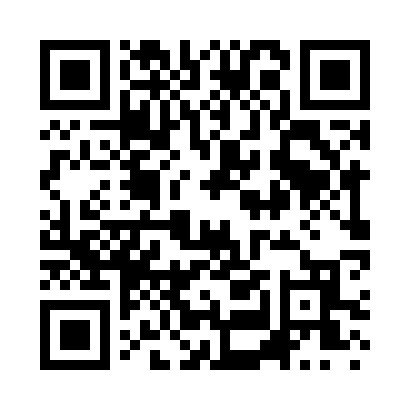 Prayer times for Pre-emption, New York, USAMon 1 Jul 2024 - Wed 31 Jul 2024High Latitude Method: Angle Based RulePrayer Calculation Method: Islamic Society of North AmericaAsar Calculation Method: ShafiPrayer times provided by https://www.salahtimes.comDateDayFajrSunriseDhuhrAsrMaghribIsha1Mon3:475:341:125:178:5010:372Tue3:485:341:125:178:5010:363Wed3:495:351:125:178:5010:364Thu3:505:351:135:178:5010:355Fri3:515:361:135:178:4910:346Sat3:525:371:135:178:4910:347Sun3:535:371:135:178:4910:338Mon3:545:381:135:178:4810:329Tue3:555:391:135:178:4810:3110Wed3:565:391:145:178:4710:3111Thu3:575:401:145:178:4710:3012Fri3:585:411:145:178:4610:2913Sat4:005:421:145:178:4610:2814Sun4:015:431:145:178:4510:2715Mon4:025:441:145:178:4410:2616Tue4:035:441:145:168:4410:2417Wed4:055:451:145:168:4310:2318Thu4:065:461:145:168:4210:2219Fri4:075:471:145:168:4110:2120Sat4:095:481:155:168:4110:2021Sun4:105:491:155:168:4010:1822Mon4:125:501:155:158:3910:1723Tue4:135:511:155:158:3810:1524Wed4:145:521:155:158:3710:1425Thu4:165:531:155:158:3610:1326Fri4:175:541:155:148:3510:1127Sat4:195:551:155:148:3410:1028Sun4:205:561:155:148:3310:0829Mon4:225:571:155:138:3210:0730Tue4:235:581:145:138:3110:0531Wed4:255:591:145:128:2910:03